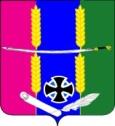 АДМИНИСТРАЦИЯ ВАСЮРИНСКОГО СЕЛЬСКОГО ПОСЕЛЕНИЯ ДИНСКОГО РАЙОНАПОСТАНОВЛЕНИЕот 26.04.2022										№ 98станица ВасюринскаяОб утверждении Устава Васюринского хуторского казачьего общества Динского районного казачьего общества Екатеринодарского отдельского казачьего общества Кубанского войскового казачьего общества 	В соответствии с пунктами 3.6-1 и 3.6-4 Указа Президента Российской Федерации от 15 июня 1992 года № 632 «О мерах по реализации Закона Российской Федерации «О реабилитации репрессированных народов» в отношении казачества» (с изменениями и дополнениями) и приказом Федерального агентства по делам национальностей от 06 апреля 2020 года № 45 «Об утверждении Типового положения о согласовании и утверждении уставов казачьих обществ», постановление главы администрации (губернатора) Краснодарского края от 18 декабря 2020 года № 879 «О согласовании (утверждении) главой администрации (губернатором) Краснодарского края уставов некоторых казачьих обществ», постановление администрации Васюринского сельского поселения Динского района от 17 марта 2021 года №50 «Об утверждении Положения о согласовании и утверждении уставов казачьих обществ на территории Васюринского сельского поселения Динского района» руководствуясь Уставом Васюринского сельского поселения Динского района      п о с т а н о в л я ю: 	1. Утвердить Устав Васюринского хуторского казачьего общества Динского районного казачьего общества Екатеринодарского отдельского казачьего общества Кубанского войскового казачьего общества (Приложение). 	2. Общему отделу администрации Васюринского сельского поселения Динского района (Дзыбова) обнародовать настоящее постановление на официальном Интернет-портале Васюринского сельского поселения Динского района 	3. Контроль за выполнением настоящего постановления оставляю за собой.	4. Настоящее постановление вступает в силу после его официального обнародования.Глава Васюринскогосельского поселения 	                                                                          Д.А. ПозовЛИСТ СОГЛАСОВАНИЯпроекта постановления администрации Васюринского сельского поселенияДинского района от __________________ № ___________«Об утверждении Положения о согласовании и утверждении уставов казачьих обществ на территории Васюринского сельского поселения Динского района»Проект подготовлен и внесен:начальником общего отделаадминистрации Васюринскогосельского поселения ________________________________ З.К. Дзыбовой						                                         Проект согласован:Начальник отдела ЖКХ администрации Васюринскогосельского поселения   _________________________________ В.И. Коротаев